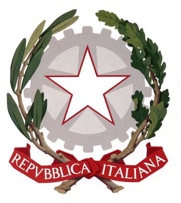 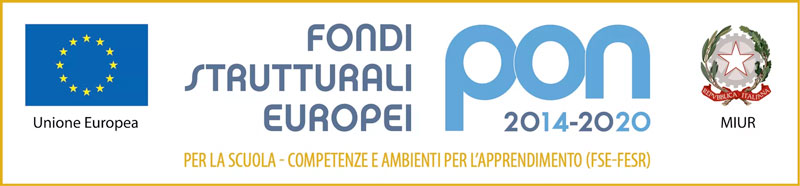 Ministero della Pubblica IstruzioneIstituto d’Istruzione Secondaria Superiore Statale “A. Manzoni”Via Mantova 13, 46029 Suzzara (MN) 
Codice Univoco: UFCGAO - tel: 0376 525174 - C.F.82002350203e-mail uffici: MNIS00100X@istruzione.it - posta certificata: MNIS00100X@pec.istruzione.it sito web: www.manzoni.edu.it										Al Dirigente Scolastico										Dell’Istituto Manzoni – SuzzaraOGGETTO: RICHIESTA DI RIMBORSO PER VIAGGIO D’ISTRUZIONE ANNULLATO A CAUSA DELL’EMERGENZA SANITARIA CORONAVIRUSIl/la sottoscritto/a ____________________________ (Nome/cognome del Genitore intestatario del c.c.)C.F. _____________________________________________________recapito telefonico _____________________ e-mail _______________________Residente a _________________________ Cap. _____ in via _______________________________Genitore dell’alunno/a __________________________________________________________________Frequentante la classe ___________ nell’anno scolastico 2019/2020 presso codesto istituto,CHIEDEIl rimborso di € ___________________________ Relativo al viaggio d’istruzione con meta ______________________ previsto per il _______________Da accreditare sul seguente IBAN ______________________________________________________ (per essere certi che la transazione vada a buon fine è importante controllare che le coordinatesiano corrette!) Indicare nome Banca ___________________________________________________ filiale di ____________________________________________________________________________SI ALLEGA COPIA DELLA RICEVUTA DI VERSAMENTO.Distinti saluti.									_______________________________										               (firma)